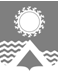      АДМИНИСТРАЦИЯ  СВЕТЛОГОРСКОГО СЕЛЬСОВЕТА      ТУРУХАНСКОГО РАЙОНА КРАСНОЯРСКОГО КРАЯП О С Т А Н О В Л Е Н И Е     п. Светлогорск27.03.2020                                                                                                                                 №10-ПВ целях недопущения распространения коронавирусной инфекции на территории муниципального образования Светлогорский сельсовет, во исполнение пункта 15 решений протокола заседания Президиума Правительства Красноярского края от 23.03.2020 №6 зп, руководствуясь статьями 19, 22 Устава Светлогорского сельсовета Туруханского района Красноярского края, ПОСТАНОВЛЯЮ:1. Руководителям муниципальных казенных учреждений подведомственных Администрации Светлогорского сельсовета:1.1. отменить служебные командировки работников учреждений;1.2. обязать работников, убывающих в отпуск, информировать кадровые подразделения о местах проведения отпуска, маршруте следования.2. Рекомендовать работодателям предприятий, организаций и учреждений всех форм собственности, осуществляющих свою деятельность на территории муниципального образования Светлогорский сельсовет, отменить служебные командировки работников, за исключением командировок, носящих неотложный характер.3. Рекомендовать жителям муниципального образования Светлогорский сельсовет ограничить выезд за пределы территории поселения.4. Контроль за исполнением настоящего постановления возлагаю на заместителя Главы Светлогорского сельсовета Проданову Н.Н.5. Настоящее постановление вступает в силу со дня подписания, подлежит официальному опубликованию в газете «Светлогорский вестник» и размещению на официальном сайте администрации Светлогорского сельсовета. Глава Светлогорского сельсовета				                          	 А.К. КришталюкОб ограничении выезда жителей за пределы территории муниципального образования Светлогорский сельсовет 